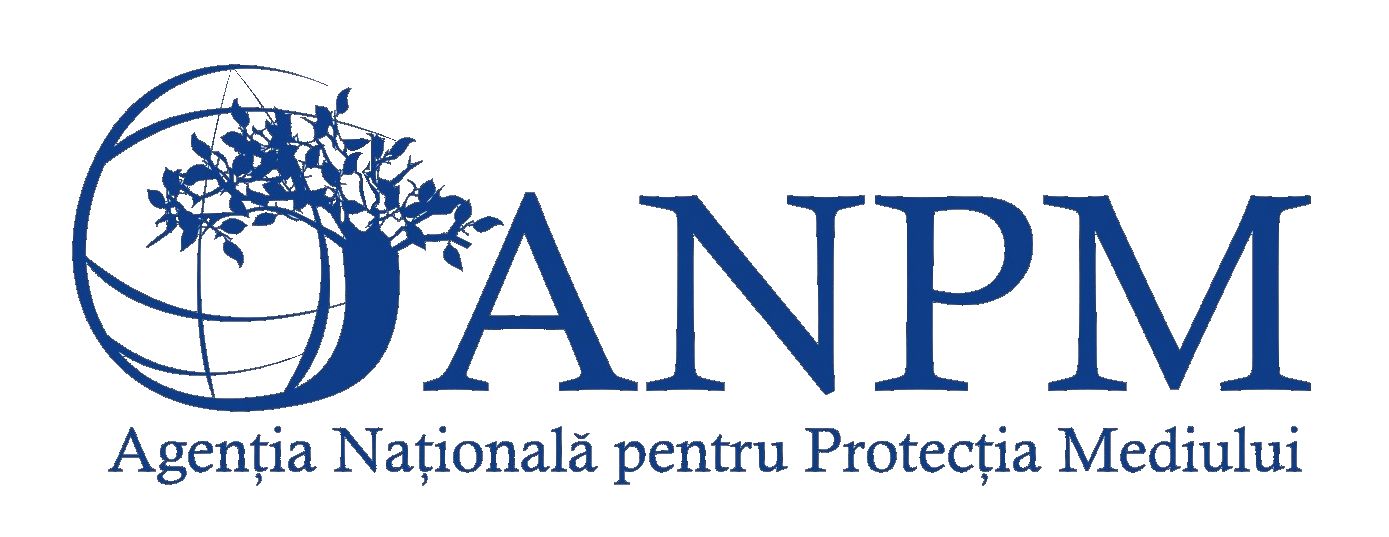 GD-PRODDESColectarea de date privind generarea şi gestionarea deşeurilor în anul 2017DATE DE IDENTIFICARECap. 1. GENERAREA ŞI GESTIONAREA DEŞEURILOR ÎN ANUL 2017    Tabel 1  Generarea şi gestionarea deşeurilor în anul 2017   1)  se înscrie codul deşeului conform Listei Deşeurilor din HG. 856/2002;  pentru deşeurile periculoase, codurile vor conţine şi  “ * “ .   2)   A = cantitatea este cântăritǎ;  B = cantitatea este estimată.  Nota: pentru nămoluri de la epurarea apelor uzate industriale, cantitatea se raportează în tone de substanţă uscată (s.u.) ţinând cont de umiditatea nămolului.CORELAŢIE: stoc la începutul anului (tab. 1 col. 2) + cantitate generată (tab. 1 col. 3) + cantitate preluată (tab. 1 col. 4 şi col. 5) = cantitate valorificată (tab. 2 col. 2) + cantitate eliminată (tab .3 col. 2) + stoc la sfârşitul anului (tab. 1 col.6).NOTĂ:  Stocul la începutul anului 2014 trebuie să fie egal cu stocul de la sfârşitul anului 2013, pentru fiecare cod de deşeu.          Tabel 2 – Valorificare deşeuri în anul 2017       1)  se înscrie codul deşeului conform Listei Deşeurilor din HG.  856/2002;  pentru deşeurile periculoase, codurile vor conţine şi “ * “ ;       2)  dacă unitatea predă/vinde către alti operatori economici deşeuri în vederea valorificǎrii/tratării, se completeazǎ şi Tabelul 2a de la pagina 5;       3)  se completează codul pentru operaţiunea de valorificare conform Legii 211/2011 privind regimul deşeurilor. Pentru fiecare cod de valorificare se completeazǎ cantitǎţile, pe rânduri  separate.A = cantitatea este cântăritǎ ;  B = cantitatea este estimată.     Nota: pentru nămoluri de la epurarea apelor uzate industriale, cantitatea se raportează în tone de substanţă uscată (s.u.) ţinând cont de umiditatea nămolului.     Tabel 3 – Eliminarea deşeurilor în anul 2017       1)  se înscrie codul deşeului conform Listei Deşeurilor din HG.  856/2002;  pentru deşeurile periculoase, codurile vor conţine şi “ * “ ;           2)  dacǎ unitatea predă/vinde deşeuri altor unităţi spre eliminare finală (incinerare, depozitare), se completeazǎ Tabelul 3a de la pagina 5;           3)  se completează codul pentru operaţiunea de eliminare conform Legii 211/2011 privind regimul deşeurilor             Pentru fiecare cod de eliminare, se completeazǎ cantitǎţile, pe rânduri  separate;           4)   A = cantitatea este cântăritǎ;  B = cantitatea este estimată.        Nota: pentru nămoluri de la epurarea apelor uzate industriale, cantitatea se raportează în tone de substanţă uscată (SU) ţinând cont de umiditatea nămolului.      Tabelul 2a (pentru valorificare) – Se vor preciza operatorii economici (contractanţi) care preiau deşeurile spre valorificare    1)    se completează numai pentru export;    2)   se notează codul deşeului conform Listei Deşeurilor din HG. 856/2002.      Tabelul 3a (pentru eliminare) – Se vor preciza operatorii economici (contractanţi) care preiau deşeurile spre eliminare    1)   se completează numai pentru export;    2)   se înscrie codul deşeului conform Listei Deşeurilor din HG. 856/2002.Colectarea de date are ca bază legală  Hotărârea de Guvern 856/2002 privind evidenţa gestiunii deşeurilor şi pentru aprobarea listei cuprinzând deşeurile, inclusiv deşeurile periculoase, care prevede că atât unităţile economice care generează  (produc) deşeuri, cât şi unităţile economice autorizate să desfăşoare activităţi de colectare, transport, depozitare temporară, valorificare şi eliminare a deşeurilor, au obligaţia să ţină o evidenţă a gestiunii acestora şi să transmită autorităţilor publice teritoriale pentru protecţia mediului datele centralizate anual, asupra gestiunii deşeurilor.Aţi fost nregistrat cu următoarele date:Aţi fost nregistrat cu următoarele date:Aţi fost nregistrat cu următoarele date:Aţi fost nregistrat cu următoarele date:Corectaţi eventualele erori:Corectaţi eventualele erori:Corectaţi eventualele erori:Cod FISCAL (Cod Unic de Identificare)   |__|__|__|__|__|__|__|__|__|__|Denumirea unităţii.………………………………………………………………………………….Adresă: Localitate………….…………………..........Sector…Strada………………………………Nr. …........…Bloc……....….Scara…............Ap…..................Cod poştal …………......Judeţ ………………………………….......................................... cod  SIRUTA  |__|__|Telefon……………………… Fax…………………. E-mail………………………………………Forma de proprietate la 31 decembrie 2011  (1)        Cod   |__|__|          Activitatea principală exercitată – Clas CAEN Rev.2    (2)     |__|__|__|__|Coordonate (stereo 70)        X…………            Y………..Cod FISCAL (Cod Unic de Identificare)   |__|__|__|__|__|__|__|__|__|__|Denumirea unităţii.………………………………………………………………………………….Adresă: Localitate………….…………………..........Sector…Strada………………………………Nr. …........…Bloc……....….Scara…............Ap…..................Cod poştal …………......Judeţ ………………………………….......................................... cod  SIRUTA  |__|__|Telefon……………………… Fax…………………. E-mail………………………………………Forma de proprietate la 31 decembrie 2011  (1)        Cod   |__|__|          Activitatea principală exercitată – Clas CAEN Rev.2    (2)     |__|__|__|__|Coordonate (stereo 70)        X…………            Y………..Cod FISCAL (Cod Unic de Identificare)   |__|__|__|__|__|__|__|__|__|__|Denumirea unităţii.………………………………………………………………………………….Adresă: Localitate………….…………………..........Sector…Strada………………………………Nr. …........…Bloc……....….Scara…............Ap…..................Cod poştal …………......Judeţ ………………………………….......................................... cod  SIRUTA  |__|__|Telefon……………………… Fax…………………. E-mail………………………………………Forma de proprietate la 31 decembrie 2011  (1)        Cod   |__|__|          Activitatea principală exercitată – Clas CAEN Rev.2    (2)     |__|__|__|__|Coordonate (stereo 70)        X…………            Y………..Cod FISCAL (Cod Unic de Identificare)   |__|__|__|__|__|__|__|__|__|__|Denumirea unităţii.………………………………………………………………………………….Adresă: Localitate………….…………………..........Sector…Strada………………………………Nr. …........…Bloc……....….Scara…............Ap…..................Cod poştal …………......Judeţ ………………………………….......................................... cod  SIRUTA  |__|__|Telefon……………………… Fax…………………. E-mail………………………………………Forma de proprietate la 31 decembrie 2011  (1)        Cod   |__|__|          Activitatea principală exercitată – Clas CAEN Rev.2    (2)     |__|__|__|__|Coordonate (stereo 70)        X…………            Y………..Cod FISCAL (Cod Unic de Identificare)   |__|__|__|__|__|__|__|__|__|__|Denumirea unităţii .................…………………………………………….………………..…......Adresă: Localitate…………….…………………Sector…..Strada……………………………….Nr. ……Bloc……….Scara…................Ap……...................Cod poştal …………Judeţ …………………………….........................................cod  SIRUTA    |__|__|Telefon…………….....…Fax…………………….E-mail………………………………………...Forma de proprietate la 31 decembrie 2011  (1)     Cod    |__|__|       Activitatea principală exercitată – Clas CAEN Rev. 2   (2)     |__|__|__|__|Activitati secundare – Clasa CAEN Rev 2 (2) ...................................................................................Coordonate (stereo 70)        X…………            Y………..Cod FISCAL (Cod Unic de Identificare)   |__|__|__|__|__|__|__|__|__|__|Denumirea unităţii .................…………………………………………….………………..…......Adresă: Localitate…………….…………………Sector…..Strada……………………………….Nr. ……Bloc……….Scara…................Ap……...................Cod poştal …………Judeţ …………………………….........................................cod  SIRUTA    |__|__|Telefon…………….....…Fax…………………….E-mail………………………………………...Forma de proprietate la 31 decembrie 2011  (1)     Cod    |__|__|       Activitatea principală exercitată – Clas CAEN Rev. 2   (2)     |__|__|__|__|Activitati secundare – Clasa CAEN Rev 2 (2) ...................................................................................Coordonate (stereo 70)        X…………            Y………..Cod FISCAL (Cod Unic de Identificare)   |__|__|__|__|__|__|__|__|__|__|Denumirea unităţii .................…………………………………………….………………..…......Adresă: Localitate…………….…………………Sector…..Strada……………………………….Nr. ……Bloc……….Scara…................Ap……...................Cod poştal …………Judeţ …………………………….........................................cod  SIRUTA    |__|__|Telefon…………….....…Fax…………………….E-mail………………………………………...Forma de proprietate la 31 decembrie 2011  (1)     Cod    |__|__|       Activitatea principală exercitată – Clas CAEN Rev. 2   (2)     |__|__|__|__|Activitati secundare – Clasa CAEN Rev 2 (2) ...................................................................................Coordonate (stereo 70)        X…………            Y………..Note:                                                                                                                                                                           B.  Detalii despre unitate:Note:                                                                                                                                                                           B.  Detalii despre unitate:Note:                                                                                                                                                                           B.  Detalii despre unitate:Note:                                                                                                                                                                           B.  Detalii despre unitate:Note:                                                                                                                                                                           B.  Detalii despre unitate:Note:                                                                                                                                                                           B.  Detalii despre unitate:Note:                                                                                                                                                                           B.  Detalii despre unitate:(1) Forma de proprietate (tip capital)CodCodCodintegral de stat10capital privat românesc şi capital strǎin 32 32majoritar de stat (capital de stat >50%)20integral strǎinǎ 60 60majoritar privat (capital privat >50%)capital integral privat românesc2531publică de interes naţional şi local (instituţii şi unitǎţi de interes public) 70 70(2) Activitatea principală exercitată si activitatile secundare se determină potrivit Clasificării Activitilor din Economia Naional, aprobată prin HG nr. 656/1997 şi actualizată prin ordinul Preşedintelui INS nr. 337/20.04.2007 (CAEN Rev 2).(2) Activitatea principală exercitată si activitatile secundare se determină potrivit Clasificării Activitilor din Economia Naional, aprobată prin HG nr. 656/1997 şi actualizată prin ordinul Preşedintelui INS nr. 337/20.04.2007 (CAEN Rev 2).(2) Activitatea principală exercitată si activitatile secundare se determină potrivit Clasificării Activitilor din Economia Naional, aprobată prin HG nr. 656/1997 şi actualizată prin ordinul Preşedintelui INS nr. 337/20.04.2007 (CAEN Rev 2).(2) Activitatea principală exercitată si activitatile secundare se determină potrivit Clasificării Activitilor din Economia Naional, aprobată prin HG nr. 656/1997 şi actualizată prin ordinul Preşedintelui INS nr. 337/20.04.2007 (CAEN Rev 2).(2) Activitatea principală exercitată si activitatile secundare se determină potrivit Clasificării Activitilor din Economia Naional, aprobată prin HG nr. 656/1997 şi actualizată prin ordinul Preşedintelui INS nr. 337/20.04.2007 (CAEN Rev 2).Nr. crt.Denumire deşeuCod deşeu 1)Stoc la începutul anului (tone)Cantitate generată în unitate (tone) Cantitate preluatăCantitate preluatăStoc la sfârşitul anului(tone)A sau B2)Nr. crt.Denumire deşeuCod deşeu 1)Stoc la începutul anului (tone)Cantitate generată în unitate (tone) din România (tone) din alte ţări (tone)Stoc la sfârşitul anului(tone)A sau B2)Nr. crt.A123456B1234567891011121314151617181920212223242526Nr. crt.Denumire deşeuCod deşeu 1)Cantitate valorificată (tone)2)Cod valorificare3)A sau B4)Nr. crt.A123B1234567891011121314151617181920212223242526Nr. crt.Denumire deşeuCod deşeu 1)Cantitate eliminată2)(tone)Cod eliminare3)A sau B4)Nr. crt.A123B1234567891011121314151617181920212223242526Nr. crt.Numele unităţii care preia deşeul spre valorificareCodul FISCAL al unităţii care preia deşeul spre valorificareŢara1)Ţara1)Denumire localitateJudeţulCod SIRUTA judeţTipul deşeului(cod)2)Cantitatea preluată în anul 2017(tone)Cod valorificareNr. crt.Numele unităţii care preia deşeul spre valorificareCodul FISCAL al unităţii care preia deşeul spre valorificareNumeCodDenumire localitateJudeţulCod SIRUTA judeţTipul deşeului(cod)2)Cantitatea preluată în anul 2017(tone)Cod valorificareNr. crt.A1B2CD4567123456Nr. crt.Numele unităţii care preia deşeul spre eliminareCodul FISCAL al unităţii care preia deşeul spre eliminare 1) 1)Denumire localitateJudeţulCod SIRUTA judeţTipul deşeului(cod)2)Cantitatea preluată în anul 2017(tone)Cod eliminareNr. crt.Numele unităţii care preia deşeul spre eliminareCodul FISCAL al unităţii care preia deşeul spre eliminareNumeCodDenumire localitateJudeţulCod SIRUTA judeţTipul deşeului(cod)2)Cantitatea preluată în anul 2017(tone)Cod eliminareNr. crt.A1B2CD4567123456